JAWAHARLAL NEHRU TECHNOLOGICAL UNIVERSITY HYDERABAD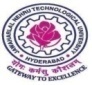      Kukatpally, Hyderabad - 500 085NOTIFICATION FOR B.TECH II, III, IV YEAR I SEM REGULAR/SUPPLY & II, III YEAR II SEM SUPPLY EXAMINATIONS, Nov/Dec-2018   The students appearing for the above examinations commencing from 26-11-2018 are to note that the    on-line registration for University examinations will be carried out as per the time schedule given below:  EXAMINATION FEE FOR II, III & IV YEAR I SEM REGULAR/SUPPLY AND II ,III YEAR II SEM SUPPLY :FORB.TECH - II YEAR - I SEMESTER REGULAR/SUPPLEMENTARY EXAMINATIONS (R16 ) REGULATION[For R16 – 2016,2017 REGULAR ADMITTED BATCHES AND 2017, 2018 LATERAL  ENTRY ADMITTED    BATCHES ONLY ]B.TECH - II YEAR - I SEMESTER SUPPLEMENTARY EXAMINATIONS (R15/R13/R09 ) REGULATIONS[For R15 – 2015 REGULAR ADMITTED BATCHES AND  2016 LATERAL  ENTRY ADMITTED    BATCHES ONLY ANDR13- 2013, 2014 REGULAR ADMITTED   BATCHES AND 2014,2015 LATERAL  ENTRY ADMITTED   BATCHES ONLYR09- 2009,2010,2011,2012 REGULAR ADMITTED BATCHES AND 2011,2012,2013 LATERAL  ENTRY ADMITTED   BATCHES ONLY]B.TECH - III YEAR - I SEMESTER REGULAR EXAMINATIONS (R16 ) REGULATIONS[For R16-2016 REGULAR ADMITTED BATCHES AND 2017 LATERAL  ENTRY ADMITTED    BATCHES ONLY]B.TECH - III YEAR - I SEMESTER SUPPLEMENTARY EXAMINATIONS (R15/R13/R09 ) REGULATIONS.[For R15 – 2015 REGULAR ADMITTED BATCHES AND  2016 LATERAL  ENTRY ADMITTED    BATCHES ONLY ANDR13-2013,2014 REGULAR ADMITTED BATCHES AND  2014 ,2015 LATERAL  ENTRY ADMITTED    BATCHES ONLY ANDR09-2009,2010,2011,2012  REGULAR ADMITTED BATCHES AND  2011,2012,2013 LATERAL  ENTRY ADMITTED   BATCHES ONLYB.TECH - IV YEAR - I SEMESTER REGULAR EXAMINATIONS (R15) REGULATIONS[For R15 – 2015 REGULAR ADMITTED BATCHES AND  2016 LATERAL  ENTRY ADMITTED    BATCHES ONLY ANDB.TECH - IV YEAR - I SEMESTER SUPPLEMENTARY EXAMINATIONS(R13/R09/) REGULATIONS.[For R13-2013, 2014 REGULAR ADMITTED BATCHES AND  2014, 2015  LATERAL  ENTRY ADMITTED    BATCHES ONLY ANDR09-2009,2010,2011,2012  REGULAR ADMITTED BATCHES AND  2011,2012,2013 LATERAL  ENTRY ADMITTED   BATCHES ONLY]B.TECH - II YEAR - II SEMESTER SUPPLEMENTARY EXAMINATIONS (R16/R15/R13/R09) REGULATIONS[For R16 – 2016 REGULAR ADMITTED BATCHES AND  2017 LATERAL  ENTRY ADMITTED    BATCHES ONLY  ANDR15 – 2015 REGULAR ADMITTED BATCHES AND  2016 LATERAL  ENTRY ADMITTED    BATCHES ONLY ANDR13- 2013, 2014 REGULAR ADMITTED   BATCHES AND 2014,2015 LATERAL  ENTRY ADMITTED   BATCHES ONLYR09- 2009,2010,2011,2012 REGULAR ADMITTED BATCHES AND 2011,2012,2013 LATERAL  ENTRY ADMITTED   BATCHES ONLYB.TECH - III YEAR - II SEMESTER SUPPLEMENTARY EXAMINATIONS (R15/R13/R09 ) REGULATIONS.[For R15 – 2015 REGULAR ADMITTED BATCHES AND  2016 LATERAL  ENTRY ADMITTED    BATCHES ONLY ANDR13-2013,2014 REGULAR ADMITTED BATCHES AND  2014 ,2015 LATERAL  ENTRY ADMITTED    BATCHES ONLY ANDR09-2009,2010,2011,2012  REGULAR ADMITTED BATCHES AND  2011,2012,2013 LATERAL  ENTRY ADMITTED   BATCHES ONLY]B.TECH - II YEAR - I SEMESTER REGULAR/SUPPLEMENTARY EXAMINATIONS (R16 ) REGULATION[For R16 – 2016,2017 REGULAR ADMITTED BATCHES AND 2017, 2018 LATERAL  ENTRY ADMITTED    BATCHES ONLY ]B.TECH - II YEAR - I SEMESTER SUPPLEMENTARY EXAMINATIONS (R15/R13/R09 ) REGULATIONS[For R15 – 2015 REGULAR ADMITTED BATCHES AND  2016 LATERAL  ENTRY ADMITTED    BATCHES ONLY ANDR13- 2013, 2014 REGULAR ADMITTED   BATCHES AND 2014,2015 LATERAL  ENTRY ADMITTED   BATCHES ONLYR09- 2009,2010,2011,2012 REGULAR ADMITTED BATCHES AND 2011,2012,2013 LATERAL  ENTRY ADMITTED   BATCHES ONLY]B.TECH - III YEAR - I SEMESTER REGULAR EXAMINATIONS (R16 ) REGULATIONS[For R16-2016 REGULAR ADMITTED BATCHES AND 2017 LATERAL  ENTRY ADMITTED    BATCHES ONLY]B.TECH - III YEAR - I SEMESTER SUPPLEMENTARY EXAMINATIONS (R15/R13/R09 ) REGULATIONS.[For R15 – 2015 REGULAR ADMITTED BATCHES AND  2016 LATERAL  ENTRY ADMITTED    BATCHES ONLY ANDR13-2013,2014 REGULAR ADMITTED BATCHES AND  2014 ,2015 LATERAL  ENTRY ADMITTED    BATCHES ONLY ANDR09-2009,2010,2011,2012  REGULAR ADMITTED BATCHES AND  2011,2012,2013 LATERAL  ENTRY ADMITTED   BATCHES ONLYB.TECH - IV YEAR - I SEMESTER REGULAR EXAMINATIONS (R15) REGULATIONS[For R15 – 2015 REGULAR ADMITTED BATCHES AND  2016 LATERAL  ENTRY ADMITTED    BATCHES ONLY ANDB.TECH - IV YEAR - I SEMESTER SUPPLEMENTARY EXAMINATIONS(R13/R09/) REGULATIONS.[For R13-2013, 2014 REGULAR ADMITTED BATCHES AND  2014, 2015  LATERAL  ENTRY ADMITTED    BATCHES ONLY ANDR09-2009,2010,2011,2012  REGULAR ADMITTED BATCHES AND  2011,2012,2013 LATERAL  ENTRY ADMITTED   BATCHES ONLY]B.TECH - II YEAR - II SEMESTER SUPPLEMENTARY EXAMINATIONS (R16/R15/R13/R09) REGULATIONS[For R16 – 2016 REGULAR ADMITTED BATCHES AND  2017 LATERAL  ENTRY ADMITTED    BATCHES ONLY  ANDR15 – 2015 REGULAR ADMITTED BATCHES AND  2016 LATERAL  ENTRY ADMITTED    BATCHES ONLY ANDR13- 2013, 2014 REGULAR ADMITTED   BATCHES AND 2014,2015 LATERAL  ENTRY ADMITTED   BATCHES ONLYR09- 2009,2010,2011,2012 REGULAR ADMITTED BATCHES AND 2011,2012,2013 LATERAL  ENTRY ADMITTED   BATCHES ONLYB.TECH - III YEAR - II SEMESTER SUPPLEMENTARY EXAMINATIONS (R15/R13/R09 ) REGULATIONS.[For R15 – 2015 REGULAR ADMITTED BATCHES AND  2016 LATERAL  ENTRY ADMITTED    BATCHES ONLY ANDR13-2013,2014 REGULAR ADMITTED BATCHES AND  2014 ,2015 LATERAL  ENTRY ADMITTED    BATCHES ONLY ANDR09-2009,2010,2011,2012  REGULAR ADMITTED BATCHES AND  2011,2012,2013 LATERAL  ENTRY ADMITTED   BATCHES ONLY]B.TECH - II YEAR - I SEMESTER REGULAR/SUPPLEMENTARY EXAMINATIONS (R16 ) REGULATION[For R16 – 2016,2017 REGULAR ADMITTED BATCHES AND 2017, 2018 LATERAL  ENTRY ADMITTED    BATCHES ONLY ]B.TECH - II YEAR - I SEMESTER SUPPLEMENTARY EXAMINATIONS (R15/R13/R09 ) REGULATIONS[For R15 – 2015 REGULAR ADMITTED BATCHES AND  2016 LATERAL  ENTRY ADMITTED    BATCHES ONLY ANDR13- 2013, 2014 REGULAR ADMITTED   BATCHES AND 2014,2015 LATERAL  ENTRY ADMITTED   BATCHES ONLYR09- 2009,2010,2011,2012 REGULAR ADMITTED BATCHES AND 2011,2012,2013 LATERAL  ENTRY ADMITTED   BATCHES ONLY]B.TECH - III YEAR - I SEMESTER REGULAR EXAMINATIONS (R16 ) REGULATIONS[For R16-2016 REGULAR ADMITTED BATCHES AND 2017 LATERAL  ENTRY ADMITTED    BATCHES ONLY]B.TECH - III YEAR - I SEMESTER SUPPLEMENTARY EXAMINATIONS (R15/R13/R09 ) REGULATIONS.[For R15 – 2015 REGULAR ADMITTED BATCHES AND  2016 LATERAL  ENTRY ADMITTED    BATCHES ONLY ANDR13-2013,2014 REGULAR ADMITTED BATCHES AND  2014 ,2015 LATERAL  ENTRY ADMITTED    BATCHES ONLY ANDR09-2009,2010,2011,2012  REGULAR ADMITTED BATCHES AND  2011,2012,2013 LATERAL  ENTRY ADMITTED   BATCHES ONLYB.TECH - IV YEAR - I SEMESTER REGULAR EXAMINATIONS (R15) REGULATIONS[For R15 – 2015 REGULAR ADMITTED BATCHES AND  2016 LATERAL  ENTRY ADMITTED    BATCHES ONLY ANDB.TECH - IV YEAR - I SEMESTER SUPPLEMENTARY EXAMINATIONS(R13/R09/) REGULATIONS.[For R13-2013, 2014 REGULAR ADMITTED BATCHES AND  2014, 2015  LATERAL  ENTRY ADMITTED    BATCHES ONLY ANDR09-2009,2010,2011,2012  REGULAR ADMITTED BATCHES AND  2011,2012,2013 LATERAL  ENTRY ADMITTED   BATCHES ONLY]B.TECH - II YEAR - II SEMESTER SUPPLEMENTARY EXAMINATIONS (R16/R15/R13/R09) REGULATIONS[For R16 – 2016 REGULAR ADMITTED BATCHES AND  2017 LATERAL  ENTRY ADMITTED    BATCHES ONLY  ANDR15 – 2015 REGULAR ADMITTED BATCHES AND  2016 LATERAL  ENTRY ADMITTED    BATCHES ONLY ANDR13- 2013, 2014 REGULAR ADMITTED   BATCHES AND 2014,2015 LATERAL  ENTRY ADMITTED   BATCHES ONLYR09- 2009,2010,2011,2012 REGULAR ADMITTED BATCHES AND 2011,2012,2013 LATERAL  ENTRY ADMITTED   BATCHES ONLYB.TECH - III YEAR - II SEMESTER SUPPLEMENTARY EXAMINATIONS (R15/R13/R09 ) REGULATIONS.[For R15 – 2015 REGULAR ADMITTED BATCHES AND  2016 LATERAL  ENTRY ADMITTED    BATCHES ONLY ANDR13-2013,2014 REGULAR ADMITTED BATCHES AND  2014 ,2015 LATERAL  ENTRY ADMITTED    BATCHES ONLY ANDR09-2009,2010,2011,2012  REGULAR ADMITTED BATCHES AND  2011,2012,2013 LATERAL  ENTRY ADMITTED   BATCHES ONLY]EXAM REGISTRATIONSTART  DATEEND DATEWithout Late Fee19-09- 201801 -10 -2018With Late Fee Of Rs.100 /-03- 10 -2018 07-10 -2018With Late Fee Of Rs.1000 /-08-10 -201811-10 -2018FOR WHOLE EXAMINATION (ALL SUBJECTS)Rs.770/-FOR ONE SUBJECT (THEORY/PRACTICAL)Rs.370/-FOR TWO SUBJECTS (THEORY/PRACTICAL/BOTH)Rs.470/-FOR THREE SUBJECTS (THEORY/PRACTICAL/BOTH)Rs.570/-FOR FOUR SUBJECTS & ABOVE (THEORY/PRACTICAL/BOTH)Rs.770/-